Le consommateur et le producteur s'engagent à respecter la charte de l'AMAP.Nom du Consomm'acteur:   	Adresse: 	Téléphone: domicile :  -- -- -- -- --   -- --             portable --  -- -- -- -- -- 	adresse électronique: 	Proposer une alternative à la consommation de produits nocifs pour l'être humain et son environnement.  « Parce que nous n'héritons pas de la planète de nos parents, mais parce que ce sont nos enfants qui nous la prêtent.»N'hésitez pas à porter vos propres contenants, bouteilles, bocaux réutilisables.Le règlement se fait le jour de la commande, en 1, 2 ou 3 chèque(s)/espèces à l'ordre de M. CANGINAEn cas d'empêchement de votre part le jour de la livraison, nous vous encourageons vivement à faire récupérer vos produits par une autre personne. Nous vous invitons à relire attentivement les termes de votre engagement, Date et signature du Consomm'acteur	                                                      Date et signature du ProducteurN°de chèque(s) et montant(s): - - - - - - - - - - - - - - - - - - - - - - - - - - - - - - - - - - - - - - - - - - - - - - - - -  - -  - - 	 --------------------------------------------(partie remise au consomm'acteur)-----------------------------------------------------------AMAPlanète-BLANQUEFORT       Reçu     Pour la livraison de « Produits ménagers vraiment écologiques »Mme CESARD ou Mme SANZ, coordinatrices d'AMAPlanète-Blanquefort, atteste avoir reçu de M	……………..                pour confirmation de son engagement d'achat de produits ménagers et en règlement du contrat, un (deux-trois) chèque(s) ou espèces pour un total de ---------------------------------------------------€
                                                                                                      Date et signature de la coordinatriceSylvie CESARD sylvie.cesard@agmail.com	Danielle SANZ  daniele.sanz@sfr.fr Distribution de 18 h 45 à 19 h 45 à LA VACHERIE (Blanquefort) les jeudis suivants  19/09/2019- 21/11/2019- 30/01/2020-- 19/03/2020--07/05/2020 - 02/07/2020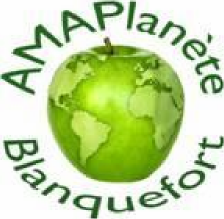 PRODUITS MENAGERS et COSMETIQUES  ECOLOGIQUES
Contrat septembre 2019-JUIN 20209           avec MATHIAS CANGINA, Fabriquant à CESTASProduitsPrix TTC19/0921/1130/0119/0316/0505/07Total par produitLessive cendre 3.00 ..  litre(s)...   litre(s)...    litre(s)...litre(s)...   litre(s)...   litre(s)                €Lessive savon3,50...  litre(s)...   litre(s)...    litre(s)...litre(s)...   litre(s)...   litre(s)                €Nettoyant ménager3.00...  litre(s) ...   litre(s)...    litre(s)...litre(s)...   litre(s)...   litre(s)                €Liquide vaisselle3.00...  litre(s)...   litre(s)...    itre(s)...litre(s)...   litre(s)...  litre(s)                €SAVON   Pâte                Pain  7.00                  7.00           €                €TABLETTES Lave-vaisselle    0.20           €     SAVONNETTES         A       Anesse         B       Argen/calendula         C       Avocat/miel         D      Abricot /Géranium         E       Façon Alep         F       Rhassoul/Romarin         G      Aloé véra/menthe         H      Thym Sauvage         I       Lavande/Verveine         J       Laurier/Palmarosa5.00   A   B   C   D   E   F   G   H   I    J   A   B   C   D    E   F   G   H   I    J   A   B   C   D   E   F   G   H   I    J   A   B   C   D   E   F   G   H   I    J   A   B   C   D   E   F   G   H   I    J   A   B   C   D   E   F   G   H   I    J                 €                 €                 €                 €                 €                 €                 €                 €                           €      Huile visage     Beaume avocat     Stick argan   9.008.005.00                 €                 €                 €   TOTAL GENERAL            €